MINISTERUL SÃNÃTÃŢII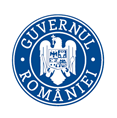 INSPECŢIA SANITARĂ DE STATStrada Cristian Popişteanu nr.1-3, 010024, Bucureşti, ROMANIATelefon: 021 / 3072557, email: iss@ms.roNr.		RAPORTreferitor la rezultatele activităţii desfăşurată de structurile de control în sănătate publică teritoriale pe luna MARTIE 2023În conformitate cu atribuţiile INSPECŢIEI SANITARE DE STAT prevăzute în OMS nr. 1115/2020 privind Regulamentul de organizare şi funcţionare al Ministerului Sănătăţii, precum şi a responsabilităţilor serviciilor de control în sănătate publică a direcțiilor de sănătate publice teritoriale reglementate prin OMS nr. 1078/2010 privind aprobarea regulamentului de organizare şi funcţionare şi a structurii organizatorice ale direcţiilor de sănătate publică judeţene şi a municipiului Bucureşti, cu modificările și completările ulterioare, vă transmitem informarea privind activitățile de control în sănătate publică, desfăşurate de către Serviciul de Control în Sănătate Publică, atât din cadrul Direcției de Sănătate Publică a Municipiului București, cât și de Serviciile de Control în Sănătate Publică din cadrul Direcțiilor de Sănătate Publică județene, aferentă lunii MARTIE 2023. Direcţiile de sănătate publică – Serviciile de Control în Sănătate Publică judeţene şi a Municipiului Bucureşti, prin inspectorii sanitari au efectuat controale privind produsele şi obiectivele cu impact asupra sănătăţii publice în domeniile de competenţă.Au fost efectuate un număr total de 5766 controale și 191 recontroale.Pentru nerespectarea normelor legale de igienă şi sănătate publică au fost aplicate un număr de 1303 sancțiuni contravenționale, din care:- 689 avertismente; - 598 amenzi contravenţionale în valoare totală de 2.056.400 lei;- 16 decizii de suspendare a activităţii (4 DSP București, 4 DSP Bihor, 2 DSP Arad, 1 DSP Dâmbovița, 1 DSP Ilfov, 1 DSP Maramureș, 1 DSP Satu Mare, 1 DSP Teleorman, 1 DSP Vaslui)- 680 sesizări rezolvate;Controalele au fost efectuate pe următoarele domenii de activitate, după cum urmează:DOMENIUL NONALIMENTCapitolul I. UNITĂȚI SANITARE UNITĂȚI SANITARE CU PATURINr. total de controale – 1387Nr. total sancțiuni - 569, din care:- nr. avertismente - 286- nr. amenzi – 281- total valoare amenzi – 899.000 leiDecizii de suspendare activitate: 2 (1 DSP Arad, 1 DSP Teleorman)Nr. recontroale: 49Din care:Număr total de controale integrale în spitaleNumăr controale efectuate - 94Nr. total sancțiuni - 206, din care:- nr. avertismente - 130- nr. amenzi – 76- total valoare amenzi – 255.200 leiProbe recoltate – 2615 probeProbe corespunzătoare – 2563 Probe necorespunzătoare – 29Probe în lucru - 23Neconformități identificate:	nerespectarea structurii funcţionale prevăzute în autorizaţia sanitară de funcţionare a unităţii sanitare;neîndeplinirea măsurilor şi a termenelor stabilite de către persoanele împuternicite din cadrul autorităţii de sănătate publică teritoriale;nerespectarea circuitelor funcţionale şi a structurii spaţial funcţionale a compartimentelor şi serviciilor, în conformitate cu reglementările legale şi cu structura aprobată pentru unitatea sanitară;neîntocmirea şi nerespectarea programului propriu de supraveghere, prevenire şi control al infecţiilor asociate asistenţei medicale;neefectuarea unui set de analize medicale din toate tipurile de probe recoltate la nivelul unității sanitare, cel puțin o dată pe trimestru, pentru intercomparare, în laboratorul DSP;nedepistarea şi neraportarea de către unităţile sanitare a infecţiilor asociate asistenţei medicale la direcţiile de sănătate publică teritoriale;neefectuarea activităţii de screening al pacienţilor în secţii de terapie intensivă şi în alte secţii cu risc pentru depistarea colonizărilor/infecţiilor cu germeni multiplurirezistenţi, în conformitate cu prevederile programului naţional de supraveghere şi control al infecţiilor asociate asistenţei medicale;nerespectarea frecvenței stabilite privind recoltarea testelor de autocontrol conform planului de autocontrol;neefectuarea periodică sau după necesitate a lucrărilor de igienizare şi revizuire a instalaţiilor şi echipamentelor, precum şi a lucrărilor de recondiţionare şi reparare a clădirilor unităţilor sanitare;neutilizarea echipamentului de protecţie complet de către personalul medico-sanitar;neasigurarea de apă rece şi caldă distribuită prin sistem centralizat la obiectele sanitare amplasate în fiecare încăpere în care se acordă asistenţă medicală;neîntocmirea şi nerespectarea procedurilor specifice activităţii de curăţenie, dezinfecţie şi sterilizare în unităţile sanitare;nerespectarea modului de colectare pe categorii, de depozitare, transport şi tratare a deşeurilor provenite din activităţile medicale;nerespectarea condiţiilor de depozitare temporară a deşeurilor provenite din activităţile medicale;utilizarea de ambalaje neconforme cu cerinţele impuse de normele pentru colectarea deşeurilor periculoase;nerespectarea precauţiunilor standard şi a protocoalelor de lucru de către personalul medical şi auxiliar; neefectuarea controlului eficienţei sterilizării şi neîntocmirea documentaţiei necesare evidenţei sterilizării;aplicarea altor metode de dezinfecţie şi sterilizare decât cele prevăzute de normele în vigoare pentru tipul de suprafaţă, instrumentar şi echipament supus tratării;necunoaşterea şi neaplicarea de către personalul auxiliar sanitar a tehnicilor şi procedurilor de curăţenie şi dezinfecţie;nerespectarea protocolului complet de sterilizare în funcţie de metoda aplicată;neasigurarea cu dezinfectante, antiseptice şi decontaminante autorizate/înregistrate de Comisia Naţională pentru Produse Biocide şi/sau nefolosirea acestora conform instrucţiunilor de utilizare, la concentraţiile şi timpii de utilizare specificaţi de producător;neasigurarea apei sterile la blocurile operatorii şi în sălile de naştere;neasigurarea depozitării şi păstrării în condiţii optime sau în condiţiile cerute de producător a articolelor sterilizate şi articolelor sterile de unică folosinţă;existenţa şi/sau utilizarea produselor biocide, dispozitivelor medicale de clasa II a) şi b), a reactivilor, a materialelor sanitare şi articolelor de unică folosinţă, a medicamentelor şi/sau substanţelor terapeutice cu termen de valabilitate expirat;necunoaşterea şi neaplicarea de către personalul medico-sanitar a tehnicilor şi procedurilor de pregătire pentru sterilizare, depozitare şi transport al instrumentarului către locul de utilizare;neasigurarea şi neutilizarea materialelor necesare ambalării în vederea transportului lenjeriei şi inventarului moale curat/murdar;neefectuarea operaţiunilor de curăţenie şi/sau dezinfecţie a locurilor de muncă, utilajelor, ustensilelor, suprafeţelor de lucru şi a ambalajelor în condiţiile stabilite de normele igienico-sanitare;nerespectarea în unităţile de alimentaţie publică şi colectivă, a obligaţiei de a păstra câte o probă din fiecare fel de mâncare servit timp de 48 de ore în spatii frigorifice, în recipiente curate, acoperite şi etichetate;depozitarea necorespunzătoare a produselor alimentare şi a ambalajelor în alte spaţii decât cele prevăzute în acest sens;nerespectarea măsurilor prevăzute de normele de igienă privind prepararea, păstrarea, depozitarea, transportul şi servirea produselor alimentare;neconsemnarea operațiunilor de curățenie din blocul operator în graficul de curățenie;Nr. recontroale: 101) Secţii medicale Număr controale efectuate - 405Nr. total sancțiuni - 111, din care:- nr. avertismente - 40- nr. amenzi – 71- total valoare amenzi – 202.800 leiProbe recoltate – 1254 probeProbe corespunzătoare – 1264 Probe necorespunzătoare – 68Probe în lucru - 68Neconformități identificate:absenţa autorizaţiei sanitare de funcţionare pentru obiectivele ce desfăşoară activităţi cu risc pentru starea de sănătate a populaţiei, supuse procedurii de autorizare sanitară;nerespectarea circuitelor funcţionale şi a structurii spaţial funcţionale a compartimentelor şi serviciilor, în conformitate cu reglementările legale în vigoare şi cu structura aprobată pentru unitatea sanitară;neasigurarea apei sterile la blocurile operatorii şi în sălile de naştere;neasigurarea în cadrul spitalelor a serviciilor de supraveghere şi control al infecţiilor asociate asistenţei medicale;nerespectarea cerinţelor generale şi specifice prevăzute de normele legale în vigoare privind conformitatea produselor, în vederea asigurării protecţiei sănătăţii publice;nerespectarea de către personalul unităţii sanitare a protocoalelor şi procedurilor în privinţa actului medical;neasigurarea dotărilor minime obligatorii în secţii şi departamente ale unităţii sanitare conform normativelor specifice în vigoare;nerespectarea modului de colectare pe categorii, de depozitare, transport şi tratare a deşeurilor provenite din activităţile medicale;neasigurarea circuitelor funcţionale, precum şi a gestionării corecte a deşeurilor rezultate din activitatea medicală;nerespectarea regulilor privind regimul şi condiţiile de acces în unităţile sanitare;aplicarea altor metode de dezinfecţie şi sterilizare decât cele prevăzute de normele în vigoare pentru tipul de suprafaţă, instrumentar şi echipament supus tratării;necunoaşterea şi neaplicarea de către personalul auxiliar sanitar a tehnicilor şi procedurilor de curăţenie şi dezinfecţie;nerespectarea precauţiunilor standard şi a protocoalelor de lucru de către personalul medical şi auxiliar;existenţa şi/sau utilizarea produselor biocide, dispozitivelor medicale de clasa II a) şi b), a reactivilor, a materialelor sanitare şi articolelor de unică folosinţă, a medicamentelor şi/sau substanţelor terapeutice cu termen de valabilitate expirat;reutilizarea articolelor şi materialelor sanitare de unică folosinţă;neasigurarea şi neutilizarea materialelor necesare ambalării în vederea transportului lenjeriei şi inventarului moale curat/murdar;neasigurarea şi neîntreţinerea în condiţii de igienă, la nivelul secţiilor, a oficiilor alimentare şi a sălilor de mese;necunoaşterea şi neaplicarea de către personalul medico-sanitar a tehnicilor şi procedurilor de pregătire pentru sterilizare, depozitare şi transport al instrumentarului către locul de utilizare;Nr. recontroale: 192) Serviciul de primire-internare a bolnavilorNumăr controale efectuate – 23Probe recoltate – 2 probeProbe corespunzătoare – 2Nr. recontroale: 13) Serviciul de urgenţă UPU/CPU Număr controale efectuate – 26Nr. total sancțiuni - 8, din care:- nr. amenzi – 8- total valoare amenzi – 15.000 leiNeconformități identificate:nerespectarea precauţiunilor standard şi a protocoalelor de lucru de către personalul medical şi auxiliar;neasigurarea în unităţile sanitare de orice tip a dotărilor cu obiecte sanitare în număr corespunzător normativului în vigoare;neasigurarea de lenjerie curată, dezinfectată, călcată şi schimbată de cel puţin două ori pe săptămână sau de câte ori este nevoie şi după fiecare pacient, precum şi nerespectarea circuitului acesteia;reutilizarea articolelor şi materialelor sanitare de unică folosinţă;4) Structura spitalizare de zi Număr controale efectuate – 41Nr. total sancțiuni - 2, din care:- nr. avertismente - 1- nr. amenzi – 1- total valoare amenzi – 2.000 leiProbe recoltate – 16 probeProbe corespunzătoare – 17 Probe necorespunzătoare – 3Neconformități identificate:existenţa şi/sau utilizarea produselor biocide, dispozitivelor medicale de clasa II a) şi b), a reactivilor, a materialelor sanitare şi articolelor de unică folosinţă, a medicamentelor şi/sau substanţelor terapeutice cu termen de valabilitate expirat;neinscripționarea corespunzătoare a cutiilor în care se colectează deșeurile rezultate din activitatea medicală;Nr. recontroale: 35) Blocul operator Număr controale efectuate – 77Nr. total sancțiuni - 8, din care:- nr. avertismente - 3- nr. amenzi – 4- total valoare amenzi – 54.000 leiDecizii de suspendare: 1 (1 DSP Teleorman)Probe recoltate – 423 probeProbe corespunzătoare – 480 Probe necorespunzătoare – 14Probe în lucru - 64Neconformități identificate:nerespectarea precauţiunilor standard şi a protocoalelor de lucru de către personalul medical şi auxiliar;necunoaşterea şi neaplicarea de către personalul auxiliar sanitar a tehnicilor şi procedurilor de curăţenie şi dezinfecţie;neasigurarea apei sterile la blocurile operatorii şi în sălile de naştere;neelaborarea protocoalelor de practică medicală, la nivelul unității sanitare;Decizii de suspendare activitate: 1 (DSP Teleorman) - a fost recoltatӑ proba de apӑ sterilӑ la sala de operaṭii nr.2 a SJU Alexandria, cu rezultat neconform. Medicul ṣef a fost sancṭionat cu avertisment, s-a emis decizia de suspendare a activitӑṭii ṣi s-a procedat la înlocuirea filtrului pentru apӑ sterilӑ de la spӑlӑtorul sӑlii de operaṭie. Dupӑ înlocuirea filtrului a fost recoltatӑ o nouӑ probӑ, al cӑrei rezultat a fost conform, urmat de reluarea activitӑṭii sӑlii de operaṭieNr. recontroale: 16) Serviciul de anestezie - terapie intensivă (ATI) Număr controale efectuate – 67Nr. total sancțiuni - 5, din care:- nr. avertismente - 1- nr. amenzi – 4- total valoare amenzi – 7.000 leiProbe recoltate – 263 probeProbe corespunzătoare – 233 Probe necorespunzătoare – 10Probe în lucru - 22Neconformități identificate:nerespectarea precauţiunilor standard şi a protocoalelor de lucru de către personalul medical şi auxiliar;existenţa şi/sau utilizarea produselor biocide, dispozitivelor medicale de clasa II a) şi b), a reactivilor, a materialelor sanitare şi articolelor de unică folosinţă, a medicamentelor şi/sau substanţelor terapeutice cu termen de valabilitate expirat;Nr. recontroale: 17) Blocul de nașteriNumăr controale efectuate – 29Nr. total sancțiuni - 3, din care:- nr. avertismente - 1- nr. amenzi – 2- total valoare amenzi – 4.000 leiProbe recoltate – 126 probeProbe corespunzătoare – 159Probe necorespunzătoare – 4Neconformități identificate:nerespectarea precauţiunilor standard şi a protocoalelor de lucru de către personalul medical şi auxiliar;8) Laborator de analize medicale din structura unității sanitareNumăr controale efectuate – 33Nr. total sancțiuni - 1, din care:- nr. amenzi – 1- total valoare amenzi – 2.400 leiNeconformități identificate:nerespectarea duratei stocării temporare a deşeurilor medicale infecţioase în incintele unităţilor medicale, peste 48 de ore, cu excepţia situaţiei în care deşeurile sunt depozitate într-un amplasament prevăzut cu sistem de răcire care să asigure constant o temperatură mai mică de 4° C, situaţie în care durata depozitării poate fi de maximum 7 zile;9) Serviciul (laboratorul) de roentgendiagnosticNumăr controale efectuate – 15Nr. total sancțiuni - 3, din care:- nr. amenzi – 3- total valoare amenzi – 6.000 leiNeconformități identificate:nerespectarea precauţiunilor standard şi a protocoalelor de lucru de către personalul medical şi auxiliar;10) Serviciul (laboratorul) de explorări funcționale şi alte investigaţii anatomofiziologiceNumăr controale efectuate – 13Nr. total sancțiuni - 2, din care:- nr. amenzi – 2- total valoare amenzi – 2.000 leiProbe recoltate – 5 probeProbe corespunzătoare – 9 Neconformități identificate:nerespectarea precauţiunilor standard şi a protocoalelor de lucru de către personalul medical şi auxiliar;11) Laborator de medicină nuclearăNumăr controale efectuate – 112) Serviciul de fizioterapie şi recuperare medicalăNumăr controale efectuate – 12Probe corespunzătoare – 4 13) Laboratorul de anatomie patologică şi prosecturăNumăr controale efectuate – 1114) Farmacia unității sanitareNumăr controale efectuate – 22Număr recontroale – 115) Blocul alimentar (bucătărie) din structura unității sanitare Număr controale efectuate – 67Nr. total sancțiuni - 13, din care:- nr. avertismente – 2- nr. amenzi – 11- total valoare amenzi – 22.600 leiProbe recoltate – 92 probeProbe corespunzătoare – 106Probe necorespunzătoare – 6Neconformități identificate:neasigurarea şi neîntreţinerea în condiţii de igienă, la nivelul secţiilor, a oficiilor alimentare şi a sălilor de mese;neefectuarea operaţiunilor de curăţenie şi/sau dezinfecţie a locurilor de muncă, utilajelor, ustensilelor, suprafeţelor de lucru şi a ambalajelor în condiţiile stabilite de normele igienico-sanitare în vigoare;nerespectarea în unităţile de alimentaţie publică şi colectivă, a obligaţiei de a păstra câte o probă din fiecare fel de mâncare servit timp de 48 de ore în spatii frigorifice, în recipiente curate, acoperite şi etichetate;depozitarea necorespunzătoare a produselor alimentare şi a ambalajelor în alte spaţii decât cele prevăzute în acest sens;neefectuarea în unităţile alimentare a operaţiunilor de curăţenie şi dezinfecţie, precum şi neasigurarea dotării şi aprovizionării unităţii alimentare cu utilaje, ustensile şi materiale specifice pentru curăţenie şi dezinfecţie;nerespectarea precauţiunilor standard şi a protocoalelor de lucru de către personalul medical şi auxiliar;nerespectarea de către conducătorii unităţilor şi cadrele medicale a normelor în vigoare privind necesarul zilnic de calorii, elemente minerale şi substanţe nutritive, corespunzător vârstei şi stării de sănătate;nerespectarea măsurilor prevăzute de normele de igienă în vigoare privind prepararea, păstrarea, depozitarea, transportul şi servirea produselor alimentare;nerespectarea ritmicităţii acţiunilor de combatere a insectelor şi rozătoarelor vectoare şi producătoare de disconfort;lipsa monitorizării temperaturii din agregatele frigorifice;Număr recontroale – 116) Spălătoria din structura unității sanitareNumăr controale efectuate – 67Nr. total sancțiuni - 5, din care:- nr. avertismente – 5Probe recoltate – 17 probeProbe corespunzătoare – 17 Neconformități identificate:nerespectarea condiţiilor tehnice şi funcţionale prevăzute în normele privind serviciile de spălătorie pentru unităţile sanitare;nerespectarea procedurilor specifice activităţii de dezinfecţie în unităţile sanitare;neasigurarea şi neutilizarea materialelor necesare ambalării în vederea transportului lenjeriei şi inventarului moale curat/murdar;Număr recontroale – 117) Serviciul de sterilizareNumăr controale efectuate – 92Nr. total sancțiuni - 21, din care:- nr. avertismente – 9- nr. amenzi – 12- total valoare amenzi – 18.000 leiProbe recoltate – 113 probeProbe corespunzătoare – 90Probe necorespunzătoare – 3Probe în lucru - 25Neconformități identificate:necunoaşterea şi neaplicarea de către personalul medico-sanitar a tehnicilor şi procedurilor de pregătire pentru sterilizare, depozitare şi transport al instrumentarului către locul de utilizare;nerespectarea protocolului complet de sterilizare în funcţie de metoda aplicată;neefectuarea controlului eficienţei sterilizării şi neîntocmirea documentaţiei necesare evidenţei sterilizării;nerespectarea precauţiunilor standard şi a protocoalelor de lucru de către personalul medical şi auxiliar;neasigurarea depozitării şi păstrării în condiţii optime sau în condiţiile cerute de producător a articolelor sterilizate şi articolelor sterile de unică folosinţă;neefectuarea verificării aparaturii de sterilizare;nerealizarea trasabilității instrumentarului medical sterilizat utilizat;18) Activitatea de supraveghere, prevenire și limitare a infecțiilor asociate asistenței medicale, conform Ordinului MS nr. 1101/2016Număr controale efectuate - 173Nr. total sancțiuni - 171, din care:- nr. avertismente – 91- nr. amenzi – 80- total valoare amenzi – 288.600 leiNeconformități identificate:neefectuarea organizării activităţii de screening al pacienţilor în secţii de terapie intensivă şi în alte secţii cu risc pentru depistarea colonizărilor/infecţiilor cu germeni multiplurirezistenţi, în conformitate cu prevederile programului naţional de supraveghere şi control al infecţiilor asociate asistenţei medicale.neîntocmirea şi nerespectarea programului propriu de supraveghere, prevenire şi control al infecţiilor asociate asistenţei medicale;neraportarea infecţiilor asociate asistenţei medicale de către medicii şefi de secţie către serviciile/compartimentele de prevenire a infecţiilor asociate îngrijirilor medicale;neînregistrarea şi neraportarea cazurilor de boli transmisibile, precum şi nenotificarea reacţiilor adverse prin sistemele de alertă şi vigilenţă la autoritatea de sănătate publică teritorială;neraportarea către direcțiile de sănătate publică a procedurii de declarare a infecțiilor asociate asistenței medicale, elaborată de serviciul/ compartimentul de prevenire a infecțiilor asociate îngrijirilor medicale;neutilizarea corectă sau conform instrucţiunilor producătorului a produselor biocide şi/sau nepăstrarea acestora în condiţii care să prevină modificările fizico-chimice şi ale proprietăţilor biocide ale produselor;neîntocmirea şi nerespectarea procedurilor specifice activităţii de curăţenie, dezinfecţie şi sterilizare în unităţile sanitare;nerespectarea de către personalul unităţii sanitare a protocoalelor şi procedurilor în privinţa actului medical;nerespectarea precauţiunilor standard şi a protocoalelor de lucru de către personalul medical şi auxiliar;necunoaşterea şi neaplicarea de către personalul auxiliar sanitar a tehnicilor şi procedurilor de curăţenie şi dezinfecţie;aplicarea altor metode de dezinfecţie şi sterilizare decât cele prevăzute de normele în vigoare pentru tipul de suprafaţă, instrumentar şi echipament supus tratării;nerespectarea regimului produselor biocide;- neactualizarea fișelor de post ale personalului medical, auxiliar și ale conducerii spitalului;nemonitorizarea operațiunilor de curățenie și dezinfecție de către personalul cu atribuții în acest sens;neefectuarea unui set de analize medicale din toate tipurile de probe recoltate la nivelul unității sanitate, cel puțin o dată pe trimestru, pentru intercomparare, în laboratorul DSP;C.P.I.A.A.M nu are în componență un medic epidemiolog;în cadrul C.P.I.A.A.M  nu este asigurat un responsabil al politicii de utilizare a antibioticelor;Număr recontroale – 819) Unităţi de dializăNumăr controale efectuate – 2Probe corespunzătoare – 2 20) Ambulatoriu integrat unității sanitareNumăr controale efectuate – 29Nr. total sancțiuni - 3, din care:- nr. avertismente - 1- nr. amenzi – 2- total valoare amenzi – 7.000 leiProbe recoltate – 19 probeProbe corespunzătoare – 18 Probe necorespunzătoare – 2Decizii de suspendare: 1 (1 DSP Arad)Neconformități identificate:nerespectarea precauţiunilor standard şi a protocoalelor de lucru de către personalul medical şi auxiliar;neutilizarea echipamentului de protecţie complet de către personalul medico-sanitar;existenţa şi/sau utilizarea produselor biocide, dispozitivelor medicale de clasa II a) şi b), a reactivilor, a materialelor sanitare şi articolelor de unică folosinţă, a medicamentelor şi/sau substanţelor terapeutice cu termen de valabilitate expirat;necunoaşterea şi neaplicarea de către personalul medico-sanitar a tehnicilor şi procedurilor de pregătire pentru sterilizare, depozitare şi transport al instrumentarului către locul de utilizare;Decizii de suspendare activitate: 1 (DSP Arad) – cabinet medical de gastroenterologie. Cauzele care au determinat emiterea deciziei de suspendare a activității:stare igienico-sanitară era necorespunzătoare la ora și data controlului (suprafețe neigienizate, neefectuarea curățeniei în spațiile destinate activității medicale)ustensilele de curăţenie nu sunt dedicate fiecărei zone de risc, conform prevederilor Ord. M. S. nr. 1761/2021, actualizat, art. 4, alin. (4);lavetele pentru suprafaţă nu sunt individualizate, și nu se respectă codul de culori stabilit, conform prevederilor Ord. M. S. nr. 1761/2021, actualizat, art. 4, alin. (4);utilizarea de produse biocide cu termen de valabilitate expirat.neinscripționarea tuturor rubricilor de pe cutiile din carton rigid prevăzute în interior cu saci galbeni de polietilenă, nerespectându-se prevederile art. 20, Ordinul MS nr. 1226/2012.Număr recontroale – 121) Deșeuri periculoaseNumăr controale efectuate – 81Nr. total sancțiuni - 3, din care:- nr. avertismente – 2- nr. amenzi – 1- total valoare amenzi – 2.400 leiNeconformități identificate:nerespectarea modului de colectare pe categorii, de depozitare, transport şi tratare a deşeurilor provenite din activităţile medicale;nerespectarea condiţiilor de depozitare temporară a deşeurilor provenite din activităţile medicale;neasigurarea circuitelor funcţionale, precum şi a gestionării corecte a deşeurilor rezultate din activitatea medicală;Număr recontroale – 122) Prestări servicii în unitățile sanitareNumăr controale efectuate – 7, din care:a) Servicii de curățenieNumăr controale efectuate – 1b) Servicii de spălătorieNumăr controale efectuate – 2Nr. total sancțiuni - 1, din care:- nr. amenzi – 1- total valoare amenzi – 4.000 leiNeconformități identificate:nerespectarea condiţiilor tehnice şi funcţionale prevăzute în normele privind serviciile de spălătorie pentru unităţile sanitare;Număr recontroale – 1c) Servicii de cateringNumăr controale efectuate – 4Nr. total sancțiuni - 2, din care:- nr. amenzi – 2- total valoare amenzi – 6.000 leiNeconformități identificate:neefectuarea operaţiunilor de curăţenie şi/sau dezinfecţie a locurilor de muncă, utilajelor, ustensilelor, suprafeţelor de lucru şi a ambalajelor;Capitolul II. UNITĂȚI SANITARE CU EXCEPȚIA SPITALELORNr. total controale efectuate – 285Nr. total sancțiuni – 80 , din care:- nr. avertismente - 41- nr. amenzi – 37- total valoare amenzi – 190.200 leiDecizii de suspendare activitate: 2 (2 DSP București)Nr. recontroale: 23Din care:a) Nr. unități de asistență medicală primară Nr. total controale - 82Nr. total sancțiuni - 22, din care:- nr. avertismente - 12- nr. amenzi – 10- total valoare amenzi – 41.000 leiNeconformități identificate:nerespectarea procedurii de raportare a vaccinărilor în RENV;neraportarea către autoritatea de sănătate publică teritorială a infecțiilor respiratorii acute (ARI) și a afecțiunilor clinic compatibile de gripă (ILI);inscripționare necorespunzătoare a recipienților pentru deșeuri rezultate din activitatea medicalneefectuarea sterilizării şi păstrării sterilităţii instrumentarului, dispozitivelor şi materialelor sanitare la organizarea activităţilor propriu-zise de sterilizare, precum şi a activităţilor conexe privind spălarea, decontaminarea, împachetarea şi stocarea în cadrul cabinetelor medicale;gestionarea necorespunzătoare a deşeurilor rezultate în urma activităţilor medicale;neasigurarea instruirii permanente a personalului medico-sanitar privind precauţiile standard;lipsa sau asigurarea în cantităţi insuficiente din/în dotarea unităţilor a produselor biocide;neasigurarea lanţului de frig în cadrul cabinetelor medicale;nerespectarea precauţiunilor standard şi a protocoalelor de lucru de către personalul medical şi auxiliar.neasigurarea condiţiilor de transport, depozitare, gestionare şi utilizare a produselor biologice şi medicamentoase de uz uman, prevăzute de instrucţiunile producătorului şi de normele în vigoare;neasigurarea de către angajatori din orice domeniu de activitate, public şi privat, a examinărilor medicale, prin medicii de medicina muncii, la angajare, la reluarea muncii, la schimbarea locului de muncă şi a controlului medical periodic al lucrătorilor;Nr. recontroale: 3b) Nr. unități de asistență medicală ambulatorie de specialitateNr. total controale - 30Nr. total sancțiuni - 7, din care:- nr. avertismente - 1- nr. amenzi – 5- total valoare amenzi – 28.200 leiDecizii de suspendare: 1 (1 DSP Bucureşti)Neconformități identificate:nerespectarea condiţiilor care au stat la baza obţinerii autorizaţiei sanitare de funcţionare a cabinetului medical;nerespectarea condiţiilor de depozitare temporară a deşeurilor provenite din activităţile medicale;neasigurarea circuitelor funcţionale, precum şi a gestionării corecte a deşeurilor rezultate din activitatea medicală;nerespectarea protocolului complet de sterilizare în funcţie de metoda aplicată;lipsa sau asigurarea în cantităţi insuficiente din/în dotarea unităţilor a produselor biocide şi a celor de curăţare;neefectuarea sterilizării şi păstrării sterilităţii instrumentarului, dispozitivelor şi materialelor sanitare la organizarea activităţilor propriu-zise de sterilizare, precum şi a activităţilor conexe privind spălarea, decontaminarea, împachetarea şi stocarea în cadrul cabinetelor medicale;gestionarea necorespunzătoare a deşeurilor rezultate în urma activităţilor medicale;nerespectarea precauţiunilor standard şi a protocoalelor de lucru de către personalul medical şi auxiliar;neefectuarea controlului eficienţei sterilizării şi neîntocmirea documentaţiei necesare evidenţei sterilizării;Decizii de suspendare activitate: 1 (DSP Bucureşti) - lipsă apă caldă curentă.Nr. recontroale: 4c) Nr. unități de asistență de medicină dentarăNr. total controale - 41Nr. total sancțiuni – 13, din care- nr. avertismente – 10- nr. amenzi – 3- total valoare amenzi – 24.000 leiNeconformități identificate:acordarea asistenţei medicale de specialitate de către personal neautorizat sau care nu deţine cunoştinţele şi abilitările necesare, certificate prin documente emise de autorităţile statului român;lipsa procedurilor de curăţenie şi dezinfecţie;gestionarea necorspunzătoare a deșeurilor provenite din activitățile medicale;neefectuarea sterilizării şi păstrării sterilităţii instrumentarului, dispozitivelor şi materialelor sanitare la organizarea activităţilor propriu-zise de sterilizare, precum şi a activităţilor conexe privind spălarea, decontaminarea, împachetarea şi stocarea în cadrul cabinetelor medicale;neefectuarea controlului eficienţei sterilizării şi neîntocmirea documentaţiei necesare evidenţei sterilizării;neatașarea etichetei dublu adezive cu codul trusei, în toate documentele medicale ale pacientului;Număr recontroale – 7d) Nr.unități de asistență medicală de urgență prespitaliceascădin care:1) Nr. centre de permanență Nr. total controale – 14Nr. total sancțiuni – 2, din care- nr. avertismente – 1- nr. amenzi – 1- total valoare amenzi – 2.000 leiNeconformități identificate:nerespectarea precauţiunilor standard şi a protocoalelor de lucru de către personalul medical şi auxiliar;neasigurarea în regim continuu a medicamentelór și dispozitivelor medicale;2) Nr. servicii de ambulanțăNr. total controale – 3Nr. total sancțiuni – 1, din care- nr. amenzi – 1- total valoare amenzi – 4.000 leiNeconformități identificate:neîndeplinirea de către serviciile de ambulanţă private a condiţiilor de acordare a asistenţei medicale de urgenţă la nivel prespitalicesc;Număr recontroale – 2e) Nr. laboratoare de analize medicale Număr controale efectuate – 3Număr recontroale – 1f) Nr. puncte externe de recoltare probeNumăr controale efectuate – 4Nr. total sancțiuni - 3, din care- nr. avertismente – 1- nr. amenzi – 1- total valoare amenzi – 10.000 leiDecizii de suspendare: 1 (1 DSP Bucureşti)Neconformități identificate:absenţa autorizaţiei sanitare de funcţionare pentru obiectivele ce desfăşoară activităţi cu risc pentru starea de sănătate a populaţiei, supuse procedurii de autorizare sanitară; neanunţarea autorităţii de sănătate publică teritorială cu privire la orice modificare intervenită în obiectul de activitate sau în structura spaţial funcţională a compartimentelor şi serviciilor din unităţile sanitare faţă de condiţiile de la data eliberării autorizaţiei sanitare;Decizii de suspendare activitate: 1 (DSP Bucureşti) - lipsa autorizație sanitară de funcționare;g) Nr.unități de radiologie și imagistică medicală privateNumăr controale efectuate – 5Nr. total sancțiuni - 2, din care- nr. avertismente – 2Neconformități identificate:nerespectarea reglementărilor Ministerului Sănătăţii privind înregistrarea şi raportarea dozei de iradiere aplicate pacienţilor;h) Nr. centre de dializăNumăr controale efectuate – 1i) Nr. societăți de turism balnear și de recuperareNumăr controale efectuate – 7Nr. total sancțiuni - 2, din care:- nr. avertismente - 2Neconformități identificate:neimplementarea procedurilor de curăţenie şi dezinfecţie;neefectuarea operaţiunilor de curățenie și dezinfecție;j) Nr. unități de îngrijiri la domiciliuNumăr controale efectuate – 6Număr recontroale – 1	k) Nr. unități de asistență medico-socialăNumăr controale efectuate – 3l) Nr. unități socio-medicale pentru vârstnici (cămine pentru persoane vârstnice) Număr controale efectuate - 40Nr. total sancțiuni - 20, din care:- nr. avertismente - 6- nr. amenzi – 14- total valoare amenzi – 75.000 leiNeconformități identificate:absenţa autorizaţiei sanitare de funcţionare pentru obiectivele ce desfăşoară activităţi cu risc pentru starea de sănătate a populaţiei, supuse procedurii de autorizare sanitară;ustensilele de curăţenie nu sunt dedicate fiecărei zone de risc, conform prevederilor Ord. M. S. nr. 1761/2021, actualizat, art. 4, alin. (4);absenţa evidenţelor de gestionare a deşeurilor provenite din activităţile medicale la nivelul unităţilor medicale şi al celor care asigură transportul, tratarea şi incinerarea acestora;neefectuarea operaţiunilor de curăţenie şi/sau dezinfecţie a locurilor de muncă, utilajelor, ustensilelor, suprafeţelor de lucru şi a ambalajelor în condiţiile stabilite de normele igienico-sanitare în vigoare;nerespectarea în unităţile de alimentaţie publică şi colectivă, a obligaţiei de a păstra câte o probă din fiecare fel de mâncare servit timp de 48 de ore în spatii frigorifice, în recipiente curate, acoperite şi etichetate;necunoaşterea şi neaplicarea de către personalul auxiliar sanitar a tehnicilor şi procedurilor de curăţenie şi dezinfecţie;transportarea, depozitarea sau expunerea alimentelor sub formă de materii prime sau semifabricate, împreună cu produse finite, care se consumă fără prelucrare termică şi fără asigurarea condiţiilor corespunzătoare pentru fiecare categorie;folosirea vaselor şi ustensilelor de bucătărie degradate;nerespectarea măsurilor prevăzute de normele de igienă în vigoare privind prepararea, păstrarea, depozitarea, transportul şi servirea produselor alimentare;neasigurarea în unităţile alimentare, inclusiv în cele de alimentaţie publică şi colectivă, a funcţionării corecte şi permanente a aparaturii de control şi de înregistrare a parametrilor care condiţionează salubritatea prelucrării şi păstrării materiilor prime, semifabricatelor şi produselor finite prin sterilizare, pasteurizare, refrigerare, congelare şi alte proceduri specifice;gestionarea necorespunzătoare a deșeurilor rezultate în urma activităților medicaleneasigurarea de către angajatori din orice domeniu de activitate, public și privat, a examinărilor medicale, prin medicii de medicina muncii, la angajare, la reluarea muncii, la schimbarea locului de muncă și a controlului medical periodic al lucrătorilor;Număr recontroale – 4	m) Nr. centre rezidențiale pentru persoanele adulte cu dizabilitățiNumăr controale efectuate - 5Nr. total sancțiuni - 4, din care:- nr. avertismente - 2- nr. amenzi – 2- total valoare amenzi – 6.000 leiNeconformități identificate:nerespectarea recomandărilor inspectorilor sanitari cu ocazia inspecției sanitare anterioare;neefectuarea operaţiunilor de curăţenie şi/sau dezinfecţie a locurilor de muncă, utilajelor, ustensilelor, suprafeţelor de lucru şi a ambalajelor în condiţiile stabilite de normele igienico-sanitare în vigoare;nerespectarea modului de colectare pe categorii, de depozitare, transport şi tratare a deşeurilor provenite din activităţile medicale;Număr recontroale – 1	n) Nr. centre rezidențiale pentru copiiNumăr controale efectuate - 10Nr. total sancțiuni - 2, din care:- nr. avertismente - 2Neconformități identificate:neactualizarea procedurilor de curăţenie şi dezinfecţie cu toate substanțele biocide existente în unitate;o) Nr. cabinete medicale școlare :Număr controale efectuate - 23Nr. total sancțiuni - 1, din care:- nr. avertismente - 1Neconformități identificate:neactualizarea procedurilor de curăţenie şi dezinfecţie cu toate substanțele biocide existente în unitate;p) Nr. unități de activități conexe actului medicaldin care:1) Cabinete de tehnică dentară/laboratoare de tehnică dentară Număr controale efectuate – 22) Cabinete de optică medicalăNumăr controale efectuate – 5Nr. total sancțiuni - 1, din care:- nr. avertismente - 1Neconformități identificate:nerespectarea ritmului de efectuare a operaţiunilor de dezinsecţie şi deratizare;3) Alte unități de activități conexe actului medical:Număr controale efectuate – 1Capitolul III) UNITĂȚI DE TRANSFUZIINr. total controale – 5Nr. total sancțiuni - 2, din care:- nr. avertismente – 2Din care: a) Nr. unități de transfuzie sanguină din spitaleNr. total controale – 5Nr. total sancțiuni - 2, din care:- nr. avertismente – 2Neconformități identificate:neraportarea datelor pentru activitatea transfuzională pe anul 2022 în termenul stabilit; Capitolul IV) UNITĂȚI DE ÎNVĂȚĂMÂNTNr. total controale unități învățământ - 526Nr. total sancțiuni - 86, din care:- nr. avertismente – 55- nr. amenzi – 29- total valoare amenzi - 129.100 leiDecizii de suspendare activitate: 2 (1 DSP Arad, 1 DSP Vaslui)Nr. recontroale - 47Din care:a) Nr. total controale pe unități de învățământ, din care: 1). Unități pentru antepreșcolari Nr. controale efectuate – 11Nr. total sancțiuni - 1, din care:- nr. avertismente – 1Neconformități identificate:neasigurarea prezentării cadrelor didactice, preşcolarilor şi elevilor la examinările medicale periodice conform normelor în vigoare, precum şi a elevilor la triajele epidemiologice efectuate după vacanţele şcolare;Număr recontroale – 32) Unități pentru preșcolariNr. controale efectuate - 188Nr. total sancțiuni - 19, din care:- nr. avertismente – 11- nr. amenzi – 7- total valoare amenzi – 61.200 leiDecizii de suspendare: 1 (1 DSP Arad)Neconformități identificate:absenţa autorizaţiei sanitare de funcţionare pentru obiectivele ce desfăşoară activităţi cu risc pentru starea de sănătate a populaţiei, supuse procedurii de autorizare sanitară;neîndeplinirea măsurilor şi a termenelor stabilite de către persoanele împuternicite din cadrul autorităţii de sănătate publică teritoriale;neasigurarea şi neutilizarea în unităţile de cazare a inventarului moale şi/sau a lenjeriei de pat necesare pentru persoanele cazate;utilizarea produselor biocide neavizate conform legislaţiei în vigoare sau cu termen de valabilitate expirat;nerespectarea în unităţile de alimentaţie publică şi colectivă, a obligaţiei de a păstra câte o probă din fiecare fel de mâncare servit timp de 48 de ore în spatii frigorifice, în recipiente curate, acoperite şi etichetate;nerespectarea de către conducătorii unităţilor pentru protecţia, educarea şi instruirea copiilor şi tinerilor, de către conducătorii autorităţilor publice locale, precum şi de către administraţiile taberelor pentru copii şi tineri a normelor de igienă în vigoare specifice fiecărui obiectiv şi a condiţiilor referitoare la circuite funcţionale, cubajul minim de aer, microclimat, iluminat, mobilier, obiecte şi anexe sanitare, întreţinerea curăţeniei şi a altor asemenea cerinţe;neasigurarea cu apă curentă caldă la grupurile sanitare;neefectuarea sau neînregistrarea triajului epidemiologic, a dispensarizării şi a examenelor medicale de bilanţ al stării de sănătate în unităţile pentru protecţia, educarea şi instruirea copiilor şi tinerilor, precum şi neraportarea acestora la autorităţile de sănătate publică teritoriale, conform normelor Ministerului Sănătăţii;neavizarea şi neaprobarea meniului elaborat pentru copiii şi tinerii din unităţile de învăţământ preuniversitar de stat şi particulare, inclusiv taberele, centrele de vacanţă, unităţile ce asigură servicii similare şi unităţile destinate găzduirii elevilor după terminarea programului şcolar, de către un cadrul medical şi conducătorul unităţii;lipsa certificatelor de absolvire a cursurilor “Noțiuni fundamentale de igienă”;neasigurarea de către angajatori din orice domeniu de activitate, public și privat, a examinărilor medicale, prin medicii de medicina muncii, la angajare, la reluarea muncii, la schimbarea locului de muncă și a controlului medical periodic al lucrătorilor;nerespectarea prevederilor privind asigurarea corespunzătoare a activității de spălătorie în unitățile pentru ocrotirea, educarea, instruirea, odihna și recreerea copiilor și tinerilor; Decizii de suspendare activitate: 1 (DSP Arad) - Nu se asigură cabinet medical şcolar, izolator, conform prevederilor Ord. M.S. nr. 1456/25.08.2020, norme de igienă, art.18, alineat (1), litera a, b;- Nu se asigură întreţinerea stării permanente de curăţenie în toate spațiile unității de învîțământ, conform prevederilor Ord. M.S. nr. 1456/2020, norme de igienă, art. 20, litera d;- Nu se respectă destinația spațiilor de pregătire preliminară a alimentelor, conform prevederilor Ord. M.S. nr. 976/1998, art. 31 (2) ;- Nu se păstrează probe alimentare din toate meniurile servite copiilor din grădiniță conform prevederilor Ord. M.S. nr. 976/1998, art. 17, lit. e;- Meniul săptămânal nu prezintă lista de alergeni conform prevederilor Ord. M.S. nr. 1456/2020, art. 34 (4) - a;- Nu au fost efectuate anchete alimentare de către personalul calificat, conform prevederilor Ord. M.S. nr. 1563 din 12 septembrie 2008, Anexa 4, art. 1;- Spațiile frigorifice nu prezintă termometre și grafice de monitorizare a temperaturii, conform prevederilor Ord. M.S. nr. 976/1998, art. 10 (3);- Se folosesc vase și ustensile de bucătărie degradate, nerespectând prevederile Ord. M.S. nr. 976/1998, art. 35;- Ouăle folosite în bucătărie pentru a fi gătite nu se dezinfectează conform prevederilor Ord. M.S. nr. 976/1998, art. 37, lit. f;- Nu se asigură dezinsecţia periodică la 3 luni, deratizarea periodică la intervale de maximum 6 luni sau ori de câte ori este nevoie, conform prevederilor Ord.M.S. nr. 1456/25.08.2020, Norme de igienă, art.15, alineat (2);- Nu se asigură 4 ştergătoare/lavete de culori diferite, stabilite prin proceduri interne, privind efectuarea dezinfecţiei grupurilor sanitare, conform prevederilor Ord. M.S. nr. 1456/25.08.2020, norme de igienă, art.7, alineat (11);- Nu se asigură pardoseli din materiale izoterme, nontoxice şi nonalergice, uşor lavabile şi dezinfectabile pentru a permite spălarea acestora conform programului de curăţenie, conform prevederilor Ord.M.S. nr. 1456/25.08.2020, Norme de igienă, art.9, litera g;- Nu se asigură oficii de curățenie, ustensilele nu sunt inscripționate, nu se cunoaște modul de utilizare al produselor biocide, nerespectându-se prevederile Ord.M.S. nr. 1456/25.08.2020, norme de igienă, art.15, alineat (1);- Spălatoria unității de învățământ prezintă pereții degradați, instalații defecte, nu se respectă circuitul lenjeriei curate/murdare, nu se asigură călcarea lenjeriei, nerespectând prevederile conform Ord.M.S. nr. 1456/25.08.2020, norme de igienă, art.14, alineat (1,3);Număr recontroale – 153) Unități de învățământ primar și gimnazial Nr. controale efectuate – 165Nr. total sancțiuni – 32, din care:- nr. avertismente – 22- nr. amenzi – 9- total valoare amenzi – 23.700 leiDecizii de suspendare: 1 (1 DSP Vaslui)Neconformități identificate:neîndeplinirea măsurilor şi a termenelor stabilite de către persoanele împuternicite din cadrul autorităţii de sănătate publică teritoriale;neasigurarea prezentării cadrelor didactice, preşcolarilor şi elevilor la examinările medicale periodice conform normelor în vigoare, precum şi a elevilor la triajele epidemiologice efectuate după vacanţele şcolare;nefinalizarea procedurilor privind curățenia și dezinfecția, la nivelul unității de învățământ, conform substanțelor dezinfectante utilizate;neasigurarea condițiilor corespunzătoare desfășurării activității; vestiarelor și a gardului împrejmuitor pentru curtea unității;neefectuarea operaţiunilor de dezinsecţie şi deratizare;nedotarea grupurilor sanitare publice sau din unităţile de folosinţă publică cu materiale şi mijloace adecvate pentru igiena individuală a utilizatorilor, precum şi neîntreţinerea acestora în permanentă stare de curăţenie de către proprietar sau administrator;neasigurarea funcţionării în permanenţă a spaţiilor frigorifice din unităţile alimentare, neasigurarea controlului şi înregistrării temperaturii în aceste spaţii şi neîntreţinerea lor prin neefectuarea reparaţiilor, reviziilor şi a igienizării;depozitarea necorespunzătoare a produselor alimentare şi a ambalajelor în alte spaţii decât cele prevăzute în acest sens;nerespectarea principiilor care stau la baza unei alimentaţii sănătoase pentru copii şi tineri;nerespectarea condiţiilor pentru transportul, distribuţia şi depozitarea produselor lactate şi de panificaţie distribuite elevilor şi preşcolarilor;neefectuarea, periodică sau după necesitate, a lucrărilor de igienizare şi revizuire a instalaţiilor, precum şi a lucrărilor de recondiţionare a clădirilor unităţilor de învăţământ, taberelor, centrelor de vacanţă, unităţilor ce asigură servicii similare şi a unităţilor destinate găzduirii elevilor după terminarea programului şcolar, destinate copiilor şi tinerilor;neasigurarea spaţiului pentru depozitarea produselor destinate copiilor şi tinerilor, precum laptele şi cornul şi altele asemenea, precum şi nedotarea corespunzătoare a acestuia;nerespectarea de către conducătorii unităţilor pentru protecţia, educarea şi instruirea copiilor şi tinerilor, de către conducătorii autorităţilor publice locale, precum şi de către administraţiile taberelor pentru copii şi tineri a normelor de igienă în vigoare specifice fiecărui obiectiv şi a condiţiilor referitoare la circuite funcţionale, cubajul minim de aer, microclimat, iluminat, mobilier, obiecte şi anexe sanitare, întreţinerea curăţeniei şi a altor asemenea cerinţe;neavizarea şi neaprobarea meniului elaborat pentru copiii şi tinerii din unităţile de învăţământ preuniversitar de stat şi particulare, inclusiv taberele, centrele de vacanţă, unităţile ce asigură servicii similare şi unităţile destinate găzduirii elevilor după terminarea programului şcolar, de către un cadrul medical şi conducătorul unităţii;neasigurarea de către angajatori din orice domeniu de activitate, public şi privat, a examinărilor medicale, prin medicii de medicina muncii, la angajare, la reluarea muncii, la schimbarea locului de muncă şi a controlului medical periodic al lucrătorilor, conform reglementărilor legale privind supravegherea stării de sănătate şi a expunerii profesionale a tuturor lucrătorilor prin servicii de medicina muncii;lipsa certificatelor de absolvire a cursurilor “Noțiuni fundamentale de igienă”;Decizii de suspendare activitate: 1 (DSP Vaslui) – Cauzele care au determinat emiterea deciziei de suspendare a activității:neîndeplinirea măsurilor, a recomandărilor şi a termenelor stabilite de către persoanele împuternicite din cadrul autorităţii de sănătate publică teritoriale, cu ocazia controlului anterior, și anume:neamenajarea oficiilor de curățenie și inscripționarea ustensilelor de curățenie conform prevederilor Ord. M.S.1456/2020 art. 15 alin. (1);neracordarea la rețeaua de canalizare conform Ord. M.S. 1456/2020, art.7;neasigurarea cubajului minim de aer și nici iluminatul natural și artificial conform prevederilor Ord. M.S. 1456/2020, art. 23 lit, a și c și art. 11 alin. (1);Număr recontroale – 144) Unități de învățământ licealNr. controale efectuate – 34Nr. total sancțiuni - 7, din care:- nr. avertismente – 6- nr. amenzi – 1- total valoare amenzi – 1.600 leiNeconformități identificate:	prepararea, comercializarea şi distribuirea produselor alimentare care nu respectă limitele de la care acestea devin nerecomandate preşcolarilor şi şcolarilor;utilizarea produselor biocide neavizate conform legislaţiei în vigoare sau cu termen de valabilitate expirat;Număr recontroale – 85) Unități de învățământ postlicealNr. controale efectuate – 16) Unități de învățământ specialNr. controale efectuate – 37) After school, before schoolNr. controale efectuate – 9Nr. total sancțiuni - 1, din care:- nr. amenzi – 1- total valoare amenzi – 1.000 leiNeconformități identificate:lipsa certificatelor de absolvire a cursurilor “Noțiuni fundamentale de igienă”;Număr recontroale – 18) Unități de cazare (internate școlare, camine studentești)Nr. controale efectuate – 79) Blocuri alimentare din unitățile de învățâmântNr. controale efectuate – 39Nr. total sancțiuni - 5, din care:- nr. avertismente - 4- nr. amenzi – 1- total valoare amenzi – 1.600 leiNeconformități identificate:neasigurarea controlului şi înregistrării temperaturii la spațiul frig pentru păstrarea probelor alimentare din programul pilot de acordare a unui suport alimentar;depozitarea necorespunzătoare a produselor alimentare şi a ambalajelor în alte spaţii decât cele prevăzute în acest sens;10) Unități de cateringNr. controale efectuate – 32Nr. total sancțiuni - 9, din care:- nr. avertismente – 4- nr. amenzi – 5- total valoare amenzi – 31.000 leiNeconformități identificate: nerespectarea în unităţile de alimentaţie publică şi colectivă, a obligaţiei de a păstra câte o probă din fiecare fel de mâncare servit timp de 48 de ore în spatii frigorifice, în recipiente curate, acoperite şi etichetate;neasigurarea de către angajatori din orice domeniu de activitate, public şi privat, a examinărilor medicale, prin medicii de medicina muncii, la angajare, la reluarea muncii, la schimbarea locului de muncă şi a controlului medical periodic al lucrătorilor;neefectuarea şi nerespectarea de către medicul de medicina muncii a normelor în vigoare privind examinările medicale necesare în vederea angajării, controalele medicale periodice şi investigaţiile suplimentare faţă de examenul clinic general pentru persoanele expuse la factori nocivi profesionali;neasigurarea şi neacordarea de către persoanele juridice şi fizice a echipamentului individual de protecţie pentru personalul expus riscurilor de accidentare şi de îmbolnăvire profesională;neavizarea şi neaprobarea meniului elaborat pentru copiii şi tinerii din unităţile de învăţământ preuniversitar de stat şi particulare, inclusiv taberele, centrele de vacanţă, unităţile ce asigură servicii similare şi unităţile destinate găzduirii elevilor după terminarea programului şcolar, de către un cadrul medical şi conducătorul unităţii;lipsa certificatelor de absolvire a cursurilor “Noțiuni fundamentale de igienă”;Număr recontroale – 511) Centre de plasamentNr. controale efectuate – 2b) Nr. controale pe produs și meniu, conform Legii 123, din care:1) Blocuri alimentare din unitățile de învățământ: Nr. controale efectuate – 212) Societăți comerciale (chioșcuri din incinta unităților de învățământ):Nr. controale efectuate – 14Nr. total sancțiuni - 12, din care:- nr. avertismente – 7- nr. amenzi – 5- total valoare amenzi – 9.000 leiRetragere produse alimentare: 13,22 KgNeconformități identificate:prepararea, comercializarea şi distribuirea produselor alimentare care nu respectă limitele de la care acestea devin nerecomandate preşcolarilor şi şcolarilor, conform listei stabilite de Ministerul Sănătăţii;neavizarea şi neaprobarea meniului elaborat pentru copiii şi tinerii din unităţile de învăţământ preuniversitar de stat şi particulare, inclusiv taberele, centrele de vacanţă, unităţile ce asigură servicii similare şi unităţile destinate găzduirii elevilor după terminarea programului şcolar, de către un cadrul medical şi conducătorul unităţii;neasigurarea de către angajatori din orice domeniu de activitate, public şi privat, a examinărilor medicale, prin medicii de medicina muncii, la angajare, la reluarea muncii, la schimbarea locului de muncă şi a controlului medical periodic al lucrătorilor;Număr recontroale – 1Capitolul V. APĂ POTABILĂNr. total controale în domeniul apă potabilă: 62Nr. total sancțiuni - 35, din care:- nr. avertismente – 23- nr. amenzi – 7- total valoare amenzi – 38.600 leiDecizii de suspendare activitate: 5 (4 DSP Bihor, 1 DSP Maramureş)Nr recontroale: 3Din care:a) Instalații centrale – 541. Nr. controale efectuate la producătorii și distribuitorii de apă Nr. controale efectuate - 44Nr. total sancțiuni - 33, din care:- nr. avertismente – 21- nr. amenzi – 7- total valoare amenzi – 38.600 leiProbe recoltate – 14 probeProbe corespunzătoare – 8Probe necorespunzătoare fizico-chimic – 5Probe necorespunzătoare bacteriologic – 3Probe în lucru - 1Decizii de suspendare activitate: 5 (4 DSP BIHOR, 1 DSP Maramureş)Neconformități identificate:absenţa autorizaţiei sanitare de funcţionare pentru obiectivele ce desfăşoară activităţi cu risc pentru starea de sănătate a populaţiei, supuse procedurii de autorizare sanitară;darea în consum public ca apă pentru consum uman a apei care nu corespunde condiţiilor de potabilitate prevăzute în reglementările legale în vigoare;neefectuarea monitorizării de control a apei potabile de către un laborator înregistrat la MS;neasigurarea dezinfecţiei eficiente a apei produse şi/sau distribuite populaţiei ca apă pentru consum uman;neremedierea deficienţelor tehnice şi neîntreţinerea salubrităţii rezervoarelor de înmagazinare, a hidranţilor, staţiilor de pompare, clorinare şi a reţelelor de distribuţie din unităţile de producere sau de distribuţie a apei pentru consum uman, inclusiv din interioarele clădirilor de interes public;utilizarea produselor biocide neavizate conform legislaţiei în vigoare sau cu termen de valabilitate expirat;neefectuarea în unităţile alimentare a operaţiunilor de curăţenie şi dezinfecţie, precum şi neasigurarea dotării şi aprovizionării unităţii alimentare cu utilaje, ustensile şi materiale specifice pentru curăţenie şi dezinfecţie;neasigurarea de către angajatori din orice domeniu de activitate, public și privat, a examinărilor medicale, prin medicii de medicina muncii, la angajare, la reluarea muncii, la schimbarea locului de muncă și a controlului medical periodic al lucrătorilor;Decizie de suspendare: 1 (DSP Bihor) - darea în consum a apei cu parametrii neconformi;1 (DSP Bihor) - darea în consum a apei cu parametrii neconformi;1 (DSP Bihor) - darea în consum a apei cu parametrii neconformi;1 (DSP Bihor) - darea în consum a apei cu parametrii neconformi;1 (DSP Maramureş) - lipsă autorizație sanitară de funcționare, neefectuarea dezinfecției apei conform normelor sanitare, nu sunt îndeplinite condițiile de calitate;Nr recontroale: 32. Nr. controale la distribuitoriNumăr controale efectuate – 1Nr. total sancțiuni - 1, din care:- nr. avertismente – 1Probe recoltate – 11 probeProbe corespunzătoare – 10Probe necorespunzătoare fizico-chimic – 1Neconformități identificate:lipsa determinărilor de clor rezidual la capăt de rețea;3. Nr. controale la utilizatori (industrie, alimentație colectivă, alimentație publică, colectivități etc.) Număr controale efectuate – 9Probe recoltate – 2 probeProbe corespunzătoare – 1Probe necorespunzătoare bacteriologic – 1b) Cartiere rezidențialeNr. controale efectuate – 1c) Instalații locale (fântâni publice)Nr. controale efectuate – 7Nr. total sancțiuni - 1, din care:- nr. avertismente – 1Neconformități identificate:neefectuarea monitorizării surselor care asigură apă potabilă exploatată în sistem local;Capitolul VI. TURISMNr. total unități de turism controlate: 45Nr. total sancțiuni – 5, din care:- nr. amenzi – 5- total valoare amenzi – 9.700 leiNr recontroale: 5Din care:1) Unități de cazare hotelierăNr. controale efectuate – 19Nr. total sancțiuni – 3, din care:- nr. amenzi – 3- total valoare amenzi – 7.600 leiNeconformități identificate:neefectuarea reparaţiilor necesare bunei funcţionări a unităţilor de folosinţă publică;neefectuarea, respectiv neasigurarea reparațiilor și condițiilor de igienă necesare pentru buna funcționare a unitătii;2) Pensiuni turisticeNr. controale efectuate - 26Nr. total sancțiuni – 2, din care:- nr. amenzi – 2- total valoare amenzi – 2.100 leiNeconformități identificate: neasigurarea funcţionării în permanenţă a spaţiilor frigorifice din unităţile alimentare, neasigurarea controlului şi înregistrării temperaturii în aceste spaţii şi neîntreţinerea lor prin neefectuarea reparaţiilor, reviziilor şi a igienizării;Nr recontroale: 5Capitolul VII. TUTUNNr. controale efectuate la distribuitorii de produse din tutun – 2Nr. produse de tutun controlate - 8Capitolul VIII. COSMETICENr. controale efectuate la unități de producere, importatori, distribuitori, unități de desfacere, unități de frizerie, coafură, manechiură, pedichiură, cosmetice, unitări de piercing și tatuaj, unități de întreținere corporală, alte unități din sectorul prestări servicii care folosesc produse cosmetice Nr. controale efectuate - 106Nr. total sancțiuni - 13, din care:- nr. avertismente – 11- nr. amenzi – 2- total valoare amenzi – 3.000 leiNr recontroale: 5Din care:1) Nr. controale efectuate la producătorii de produse cosmeticeNr. controale efectuate – 12) Nr. controale efectuate la importatorii de produse cosmeticeNr. controale efectuate – 13) Nr. controale efectuate la distribuitorii de produse cosmetice Nr. controale efectuate – 15Nr. total sancțiuni - 3, din care:- nr. avertismente – 2- nr. amenzi – 1- total valoare amenzi – 2.000 leiNeconformități identificate:plasarea pe piaţă şi comercializarea unui produs cosmetic sub altă denumire şi altă încadrare decât cele date de legislaţia în vigoare căreia i se supune;4) Nr. controale efectuate la unități de desfacereNr. controale efectuate – 38Nr. total sancțiuni - 1, din care:- nr. avertismente - 1Neconformități identificate:neverificarea integrității produselor cosmetice expuse la comercializare;Nr recontroale: 15) Nr. controale efectuate la unități care utilizează produse cosmetice,din care:a) Unități de frizerie, coafură, manechiură, pedichiură, cosmeticăNumăr controale efectuate - 41Nr. total sancțiuni - 5, din care:- nr. avertismente - 5Neconformități identificate:nerespectarea instrucţiunilor producătorului la utilizarea produselor cosmetice;Nr recontroale: 4b) Unități de piercing și tatuajNumăr total controale – 1c) Unități de întreținere corporală Număr total controale – 8Nr. total sancțiuni - 4, din care:- nr. avertismente – 3- nr. amenzi – 1- total valoare amenzi – 1.000 leiNeconformități identificate:lipsa certificatelor de absolvire a cursurilor “Noțiuni fundamentale de igienă”;d) Alte unități din sectorul prestări servicii care folosesc produse cosmeticeNumăr total controale – 1II. Nr. controale pe produse cosmetice:Nr. total produse controlate – 312Nr. produse conforme - 234Nr. produse neconforme - 78Nr. total sancțiuni - 3, din care:- nr. avertismente – 2- nr. amenzi – 1- total valoare amenzi – 1.600 leiRetragere de la utilizare – 7 produseRetragere de la comercializare – 54 produseNeconformități identificate:	comercializarea sau utilizarea produselor cosmetice cu termen de valabilitate expirat;Capitolul IX. BIOCIDE Nr. controale efectuate la producători, importatori, distribuitori, la utilizatori profesionali (unități sanitare, unități de învățământ, unități de turism, cabinete de înfrumusețare, etc) – 1173 controale, din care:Nr. total sancțiuni - 65, din care:- nr. avertismente – 35- nr. amenzi – 30- total valoare amenzi – 106.200 leiNr recontroale: 8a) Nr. controale efectuate la producătoriNumăr controale efectuate – 45Nr. total sancțiuni - 5, din care:- nr. avertismente – 5Neconformități identificate:	neîndeplinirea măsurilor şi a termenelor stabilite de către persoanele împuternicite din cadrul autorităţii de sănătate publică teritoriale;nerespectarea de către titularii de autorizaţii a prevederilor cu privire la clasificarea, ambalarea şi etichetarea produselor biocide;Nr recontroale: 1b) Nr. controale efectuate la importatoriNumăr controale efectuate – 15c) Nr. controale efectuate la distribuitoriNumăr controale efectuate – 152Nr. total sancțiuni - 14, din care:- nr. avertismente – 9- nr. amenzi – 5- total valoare amenzi – 24.000 leiNeconformități identificate:punerea pe piață a produselor biocide fără a deține aviz sanitar;nerespectarea ritmicităţii acţiunilor de combatere a insectelor şi rozătoarelor vectoare şi producătoare de disconfort;nerespectarea regimului produselor biocide;nerespectarea prevederilor privind etichetarea produselor biocide; existenţa şi/sau utilizarea produselor biocide, dispozitivelor medicale de clasa II a) şi b), a reactivilor, a materialelor sanitare şi articolelor de unică folosinţă, a medicamentelor şi/sau substanţelor terapeutice cu termen de valabilitate expirat;Nr recontroale: 6d) Nr. total controale efectuate la utilizatori profesionali,din care: 1) Nr. controale efectuate la utilizatori profesionali unități sanitare Număr controale efectuate – 383Nr. total sancțiuni - 11, din care:- nr. avertismente - 8- nr. amenzi – 3- total valoare amenzi – 22.000 leiNeconformități identificate:existenţa şi/sau utilizarea produselor biocide, dispozitivelor medicale de clasa II a) şi b), a reactivilor, a materialelor sanitare şi articolelor de unică folosinţă, a medicamentelor şi/sau substanţelor terapeutice cu termen de valabilitate expirat;nerespectarea regimului produselor biocide;produs biocid cu indicația pentru unități sanitare expirată;neefectuarea periodică sau după necesitate a lucrărilor de igienizare şi revizuire a instalaţiilor şi echipamentelor, precum şi a lucrărilor de recondiţionare şi reparare a clădirilor unităţilor sanitare;lipsa procedurilor specifice pentru utilizarea produselor biocide;neutilizarea corectă sau conform instrucţiunilor producătorului a produselor biocide;2) Nr. controale efectuate la utilizatori profesionali unități de învățământ Număr controale efectuate – 107Nr. total sancțiuni - 3, din care:- nr. avertismente - 1- nr. amenzi – 2- total valoare amenzi – 2.800 leiNeconformități identificate:utilizarea produselor biocide neavizate conform legislaţiei în vigoare sau cu termen de valabilitate expirat;3) Nr. controale efectuate la utilizatori profesionali unități de turism Număr controale efectuate – 204) Nr. controale efectuate la utilizatori profesionali cabinete de înfrumusețare Număr controale efectuate – 128Nr. total sancțiuni - 24, din care:- nr. avertismente - 11- nr. amenzi – 13- total valoare amenzi – 39.000 leiNeconformități identificate:neefectuarea sau nepăstrarea înregistrărilor obligatorii în cadrul cabinetelor de înfrumuseţare corporală;lipsa din dotarea cabinetelor de înfrumuseţare corporală a substanţelor dezinfectante şi a echipamentelor de sterilizare pentru instrumentarul utilizat;neefectuarea curăţării şi dezinfecţiei după fiecare client a instrumentarului utilizat în cabinetele de înfrumuseţare corporală sau refolosirea instrumentarului de unică folosinţă;neefectuarea operaţiunilor de dezinsecţie şi deratizare;lipsa sau asigurarea în cantităţi insuficiente din/în dotarea unităţilor a produselor biocidenecompletarea înregistrărilor obligatorii ale procedurilor zilnice de dezinfecție și sterilizare;Nr recontroale: 15) Nr.controale efectuate la alți utilizatori profesionali Număr controale efectuate – 323Nr. total sancțiuni - 8, din care:- nr. avertismente – 1- nr. amenzi – 7- total valoare amenzi – 18.400 leiNeconformități identificate:lipsa sau asigurarea în cantităţi insuficiente din/în dotarea unităţilor a produselor biocide şi a celor de curăţare;utilizarea produselor biocide neavizate conform legislaţiei în vigoare sau cu termen de valabilitate expirat;neasigurarea de către angajatori din orice domeniu de activitate, public şi privat, a examinărilor medicale, prin medicii de medicina muncii, la angajare, la reluarea muncii, la schimbarea locului de muncă şi a controlului medical periodic al lucrătorilor;nerespectarea ritmicităţii acţiunilor de combatere a insectelor şi rozătoarelor vectoare şi producătoare de disconfort;Nr. produse biocide controlate – 3433Nr. produse conforme: 3225Nr. produse neconforme: 208Nr. total sancțiuni - 31, din care:- nr. avertismente - 17- nr. amenzi – 14- total valoare amenzi – 26.400 leiProbe recoltate – 29 probeProbe corespunzătoare - 1Probe aflate în lucru - 28Retragere de la utilizare: 76 produseCantitatea retrasă: 1980,30 litri și 3472,435 KgRetragere de la comercializare: 1695 produseCantitatea retrasă: 109890,50 litri şi 2601,70 KgDistrugere produs: 1 produsCantitate distrusă: 36,50 litriNeconformități identificate:existenţa şi/sau utilizarea produselor biocide, dispozitivelor medicale de clasa II a) şi b), a reactivilor, a materialelor sanitare şi articolelor de unică folosinţă, a medicamentelor şi/sau substanţelor terapeutice cu termen de valabilitate expirat;utilizarea produselor biocide neavizate conform legislaţiei în vigoare sau cu termen de valabilitate expirat;plasarea pe piață a unor produse biocide făra aviz MS;nerespectarea regimului produselor biocide;Capitolul X. ARTICOLE TRATATENr. controale efectuate – 3Nr. recontroale – 1Din care:a) Nr. controale efectuate la distribuitoriNr. controale efectuate – 3Nr. recontroale – 1Nr. articole tratate controlate: 14Nr. produse conforme: 9Nr. produse neconforme: 5Retragere de la comercializare: 78 produseCantitate retrasă: 705,80 KgCapitolul XI. DEȘEURI PERICULOASENr. total controale efectuate - 78Nr. total sancțiuni - 5, din care: - nr. avertismente – 1- nr. amenzi – 4- total valoare amenzi – 8.800 leia) Nr.total controale la producătorii care efectuează colectare și stocare temporara deșeuri periculoaseNumăr controale efectuate - 76Nr. total sancțiuni – 5, din care:- nr. avertismente – 1- nr. amenzi – 4- total valoare amenzi – 8.800 leiNeconformități identificate:nerespectarea modului de colectare pe categorii, de depozitare, transport şi tratare a deşeurilor provenite din activităţile medicale;absenţa evidenţelor de gestionare a deşeurilor provenite din activităţile medicale la nivelul unităţilor medicale şi al celor care asigură transportul, tratarea şi incinerarea acestora;nerespectarea duratei stocării temporare a deşeurilor medicale infecţioase în incintele unităţilor medicale, peste 48 de ore, cu excepţia situaţiei în care deşeurile sunt depozitate într-un amplasament prevăzut cu sistem de răcire care să asigure constant o temperatură mai mică de 4° C, situaţie în care durata depozitării poate fi de maximum 7 zile.b) Nr. controale la operatori economici care efectuează transport deșeuri periculoaseNumăr controale efectuate – 1c) Nr. controale la unități de neutralizare deșeuri periculoase,din care: 1. controale la unități de neutralizare deșeuri periculoase - societăți comercialeNumăr controale efectuate – 1Capitolul XII. Proiecte finanțate din PNDR și POPNumăr total controale la beneficiarii proiectelor finanțate din PNDR – 45Nr. total sancțiuni - 12, din care:- nr. avertismente – 11- nr. amenzi – 1- total valoare amenzi – 1.000 leiNeconformități identificate:neefectuarea monitorizării surselor care asigură apă potabilă în mediul rural exploatate în sistem local prin prelevare de probe de apă şi analize de laborator la intervalul decis de către autoritatea de sănătate publică judeţeană.neasigurarea de către angajatori din orice domeniu de activitate, public şi privat, a examinărilor medicale, prin medicii de medicina muncii, la angajare, la reluarea muncii, la schimbarea locului de muncă şi a controlului medical periodic al lucrătorilor;nerespectarea ritmicităţii acţiunilor de combatere a insectelor şi rozătoarelor vectoare şi producătoare de disconfort;neefectuarea monitorizării de control a calităţii apei potabile folosite în industria alimentară;Număr total recontroale – 4Capitolul XIII. CABINETE DE INFRUMUSEȚARE ȘI SALOANE DE BRONZARENumăr controale efectuate - 129Nr. total sancțiuni - 21, din care:- nr. avertismente – 14- nr. amenzi – 6- total valoare amenzi – 39.000 leiDecizii de suspendare activitate: 1 (1 DSP Dâmbovița)Nr. recontroale – 16a) Nr. controale la cabinete de înfrumusețare Număr controale efectuate – 125Nr. total sancțiuni - 16, din care:- nr. avertismente – 13- nr. amenzi – 3- total valoare amenzi – 21.000 leiNeconformități identificate:	neefectuarea operaţiunilor de curăţenie şi/sau dezinfecţie a locurilor de muncă, utilajelor, ustensilelor, suprafeţelor de lucru şi a ambalajelor în condiţiile stabilite de normele igienico-sanitare;folosirea în cabinetele de înfrumuseţare corporală a instrumentarului tăietor-înţepător fără sterilizare prealabilă;lipsa evidenţei şi a controlului eficienţei sterilizării instrumentarului utilizat în cadrul cabinetelor de înfrumuseţare corporală;neefectuarea sau nepăstrarea înregistrărilor obligatorii în cadrul cabinetelor de înfrumuseţare corporală;neasigurarea de către angajatori din orice domeniu de activitate, public şi privat, a examinărilor medicale, prin medicii de medicina muncii, la angajare, la reluarea muncii, la schimbarea locului de muncă şi a controlului medical periodic al lucrătorilor, conform reglementărilor legale privind supravegherea stării de sănătate şi a expunerii profesionale a tuturor lucrătorilor prin servicii de medicina muncii;lipsa certificatelor de absolvire a cursurilor “Noțiuni fundamentale de igienă”;necompletarea fişele de aptitudine pentru personalul angajat;funcţionarea cabinetelor de înfrumuseţare corporală fără a avea în dotarea acestora trusă de prim ajutor;Nr. recontroale – 15b) Nr. controale saloane de bronzareNumăr controale efectuate – 2Nr. total sancțiuni - 1, din care:- nr. amenzi – 1- total valoare amenzi – 3.000 leiDecizii de suspendare activitate: 1 (1 DSP Dâmbovița)Neconformități identificate:	neefectuarea sau nepăstrarea înregistrărilor obligatorii în cadrul cabinetelor de înfrumuseţare corporală;Decizie de suspendare: 1 (DSP Dâmbovița) - nu se efectuează înregistrările obligatorii pentru fiecare client încălcînd prevederile Ordinului ministrului sănătații nr. 291 din 10 martie 2016, art.21;s-a măsurat radiația emisă pentru toate cele 3 aparate de bronzare și s-au înregistrat valori mai mari decât cea prevăzută de Ordinul ministrului sănătații nr. 291 din 10 martie 2016, art. 4- s-a interzis utilizarea aparatelor de bronzare și s-a impus înlocuirea lămpilor.Nr. recontroale – 1c) Nr. controale la saloane de tatuaj și piercingNumăr controale efectuate – 2Nr. total sancțiuni - 3, din care:- nr. avertismente – 1- nr. amenzi – 2- total valoare amenzi – 15.000 leiNeconformități identificate:	lipsa documentelor de reglementare sanitară, precum certificatul constatator, autorizaţiile sanitare de funcţionare şi alte asemenea documente prevăzute de legislaţia în vigoare, pentru proiectele de amplasare, amenajare, construire şi pentru funcţionarea obiectivelor care desfăşoară activităţi cu risc pentru starea de sănătate a populaţiei;neasigurarea de către angajatori din orice domeniu de activitate, public şi privat, a examinărilor medicale, prin medicii de medicina muncii, la angajare, la reluarea muncii, la schimbarea locului de muncă şi a controlului medical periodic al lucrătorilor;lipsa certificatelor de absolvire a cursurilor “Noțiuni fundamentale de igienă”;Capitolul XIV. APA DE ÎMBĂIERENr. total controale și recontroale în zonele de îmbăiere neamenajate, în zonele de îmbăiere amenajate, la bazinele de înot, piscine, ștranduri – 17Nr. total sancțiuni - 6, din care:- nr. avertismente - 3- nr. amenzi – 3- total valoare amenzi – 12.600 leiNr. recontroale – 3Nr. controale la bazinele de înotNumăr controale efectuate – 7Nr. total sancțiuni - 2, din care:- nr. avertismente - 2Probe de apă recoltate – 3Probe de apă corespunzătoare – 3Neconformități identificate:	neasigurarea întreţinerii construcţiilor băilor publice şi a instalaţiilor aferente acestora şi/sau a stării de curăţenie;neefectuarea controlului medical periodic pentru personalul de îngrijire,Nr. recontroale - 2Nr. controale piscineNumăr controale efectuate – 10Nr. total sancțiuni - 4, din care:- nr. avertismente - 1- nr. amenzi – 3- total valoare amenzi – 12.600 leiProbe de apă recoltate – 4Probe de apă corespunzătoare – 2Probe de apă necorespunzătoare – 2Neconformități identificate:	utilizarea apei care nu corespunde normelor de calitate, pentru bazine de înot, ştranduri, piscine, băi publice, băi, chiuvete, spălătorii din unităţile de folosinţă publică, inclusiv din mijloacele de transport;neefectuarea reparaţiilor necesare bunei funcţionări a unităţilor de folosinţă publică;neefectuarea operaţiunilor de curăţenie şi/sau dezinfecţie a locurilor de muncă, utilajelor, ustensilelor, suprafeţelor de lucru şi a ambalajelor;Nr. recontroale - 1Capitolul XV. MEDIUL DE VIAȚĂ A POPULAȚIEINumăr total controale - 635Nr. total sancțiuni – 78, din care:- nr. avertismente – 48- nr. amenzi – 29- total valoare amenzi – 110.600 lei Decizii de suspendare activitate: 1 (1 DSP Ilfov)Nr. recontroale – 27Din care:a) Nr. controale zone de locuit Număr controale efectuate – 333Nr. total sancțiuni - 35, din care:- nr. avertismente - 24- nr. amenzi – 11- total valoare amenzi – 28.000 leiNeconformități identificate:neîndeplinirea măsurilor, a recomandărilor şi a termenelor stabilite de către persoanele împuternicite din cadrul autorităţii de sănătate publică teritoriale;neremedierea deficienţelor constatate cu ocazia efectuării controlului în domeniul sănătăţii publice şi care pot aduce atingere sănătăţii publice;nerespectarea de către persoanele fizice şi juridice a normelor de igienă în vigoare care reglementează zonele de locuit sau nerespectarea condiţiilor impuse prin studiile de impact pentru diminuarea riscurilor, dacă activitatea unităţilor creează riscuri pentru sănătatea publică;nerespectarea normelor de igienă impuse de reglementările legale în vigoare privind zonele de protecţie sanitară definite conform normelor legislaţiei sanitare;nerespectarea distanţelor minime de protecţie sanitară stabilite prin normele de igienă în vigoare referitoare la zonele de locuit;depozitarea direct pe sol a dejecţiilor animaliere de către operatorii economici, asociaţiile de locatari/proprietari sau persoanele fizice.neracordarea instalaţiei de canalizare interioară a locuinţelor de către proprietarii acestora la reţeaua publică de canalizare, acolo unde există reţea, sau neasigurarea colectării apelor uzate fecaloid-menajere în instalaţii proprii;răspândirea neorganizată, direct pe sol sau în bazinele naturale, a apelor uzate menajere şi industriale şi/sau deversarea acestor ape în zona de protecţie sanitară a surselor şi instalaţiilor centrale de alimentare cu apă;Nr. recontroale – 15b) Nr. controale unități de mică industrieNumăr controale efectuate – 27Nr. total sancțiuni - 4, din care:- nr. avertismente – 4Neconformități identificate:neasigurarea şi nedotarea corespunzătoare a trusei de prim ajutor;lipsa buletinelor privind noxele;c) Nr. controale unități comerciale Număr controale efectuate - 96Nr. total sancțiuni - 13, din care:- nr. avertismente - 8- nr. amenzi – 5- total valoare amenzi – 17.600 leiNeconformități identificate:- depozitarea necorespunzătoare a produselor alimentare şi a ambalajelor în alte spaţii decât cele prevăzute în acest sens;- neasigurarea de către angajatori din orice domeniu de activitate, public şi privat, a examinărilor medicale, prin medicii de medicina muncii, la angajare, la reluarea muncii, la schimbarea locului de muncă şi a controlului medical periodic al lucrătorilor;- neaplicarea măsurilor de prevenire şi combatere a insectelor şi rozătoarelor vectoare în unităţi de orice tip de către deţinătorii acestora;- lipsa Declarației de Conformitate pentru materialele şi obiectele care vin în contact cu alimentele;lipsa certificatelor de absolvire a cursurilor “Noțiuni fundamentale de igienă”;d) Nr.controale stații de epurare a apelor uzateNumăr controale efectuate – 4e) Nr. controale instalații de depozitare, prelucrare și neutralizare a deșeurilor solide menajereNumăr controale efectuate – 2Nr. total sancțiuni - 2, din care:- nr. amenzi – 2- total valoare amenzi – 12.000 leiNeconformități identificate:neaplicarea măsurilor de prevenire şi combatere a insectelor şi rozătoarelor vectoare în unităţi de orice tip de către deţinătorii acestora;neîntreţinerea utilajelor şi mijloacelor de transport pentru colectarea şi transportul reziduurilor solide şi a apelor uzate fecaloid-menajere în stare permanentă de funcţionare prin reparare, spălare şi dezinfecţie;f) Nr. total controale unități de prestări servicii, din care: - nr. controale la ateliere de croitorie, marochinărie, ceasornicărie - 2- nr. controale la spălătorii auto – 10- nr. controale la spălătorii pentru lenjerie, haine – 4Nr. total sancțiuni - 3, din care:- nr. avertismente - 1- nr. amenzi – 2- total valoare amenzi – 10.000 leiNeconformități identificate:lipsa sau asigurarea în cantităţi insuficiente din/în dotarea unităţilor a produselor biocide şi a celor de curăţare;neasigurarea de către angajatori din orice domeniu de activitate, public şi privat, a examinărilor medicale, prin medicii de medicina muncii, la angajare, la reluarea muncii, la schimbarea locului de muncă şi a controlului medical periodic al lucrătorilor;g) Nr. controale la cimitire, crematorii umane și servicii funerareNumăr controale efectuate - 80Nr. total sancțiuni - 12, din care:- nr. avertismente – 8- nr. amenzi – 4- total valoare amenzi – 20.000 leiNeconformități identificate:lipsa documentelor de reglementare sanitară, precum certificatul constatator, autorizaţiile sanitare de funcţionare şi alte asemenea documente prevăzute de legislaţia în vigoare, pentru proiectele de amplasare, amenajare, construire şi pentru funcţionarea obiectivelor care desfăşoară activităţi cu risc pentru starea de sănătate a populaţiei;lipsa avizului pentru transportul cadavrelor umane;Nr. recontroale – 10h) Nr. controale la instituţiile social-culturaleNumăr controale efectuate – 3i) Nr. controale la unitățile de comercializare a produselor noi cu efecte psihoactiveNumăr controale efectuate – 2j) Alte controaleNumăr controale efectuate - 72Nr. total sancțiuni - 9, din care:- nr. avertismente - 3- nr. amenzi – 5- total valoare amenzi – 23.000 leiDecizii de suspendare activitate: 1 (1 DSP Ilfov)Neconformități identificate:neasigurarea de către angajatori din orice domeniu de activitate, public şi privat, a examinărilor medicale, prin medicii de medicina muncii, la angajare, la reluarea muncii, la schimbarea locului de muncă şi a controlului medical periodic al lucrătorilor;nerespectarea de către unităţile prestatoare de servicii de dezinfecţie, dezinsecţie şi deratizare a normelor tehnice de aplicare a produselor biocide;neefectuarea operaţiunilor de curăţenie şi/sau dezinfecţie a locurilor de muncă, utilajelor, ustensilelor, suprafeţelor de lucru şi a ambalajelor în condiţiile stabilite de normele igienico-sanitare în vigoare;depozitarea direct pe sol a dejecţiilor animaliere de către operatorii economici, asociaţiile de locatari/proprietari sau persoanele fizice;neasigurarea recipienţilor destinaţi colectării gunoiului menajer şi a bazinului compartimentat pentru spălarea legumelor şi fructelor;Decizie de suspendare: 1 (DSP Ilfov) - unitatea este autorizata pe propria răspundere de către ONRC. În certificatul constatator codurile CAEN 1412-Fabricarea de articole de imbrăcăminte pentru lucru și CAEN – Fabricarea altor articole de îmbrăcăminte, sa funcționeze la parterul unui imobil de locuințe într-o zonă rezidențială fapt ce contravene ORD.MS 119/2014, art.5, alin.(1); lipsa efectuării examinării medicale prin serviciul de medicina munciiNr. recontroale – 2Capitolul XVI. ALERTE Nr. total alerte - 52a) nr. total controale pe alerte rapide SRAAF - 17, din care:- suplimente nutritive – 14- toxiinfecții alimentare - 1- altele - 2b) nr. total alerte rapide nonaliment RAPEX – 31- cosmetice – 27- alte produse - 4c) alte alerte – 4DOMENIUL ALIMENTCapitolul XVII. Domeniul alimentNr. controale în unități din domeniul alimentului – 1268Nr. total sanctiuni: 292Din care:- nr. total avertismente: 140- nr. total amenzi: 149- Valoare amenzi: 480.600 lei.- decizii de suspendare a activitatii: 3 (1 dispusa de DSP Satu Mare și 2 dispuse de DSP Bucuresti)din care:1. Nr controale la producători primari – 6Nr. total sancțiuni – 02. Nr. controale la producători și ambalatori – 127Nr. total sancțiuni - 18  din care:- nr. avertismente – 7- nr. amenzi – 11- valoare amenzi – 23.000 lei.- 1 SUSPENDARE ACTIVITATE dispusă de DSP Satu Mare unei unități de producție pentru neîntretinerea în condiții igienice a unității, utilajelor și suprafețelor, neefectuarea lucrărilor, reparații și igienizare la nevoie.Neconformități identificate: - neefectuarea operaţiunilor de curăţenie şi dezinfecţie, precum şi neasigurarea dotării şi aprovizionării unităţii alimentare cu utilaje, ustensile şi materiale specifice pentru curăţenie şi dezinfecţie;- plasarea pe piaţă a produselor alimentare care nu sunt notificate Ministerului Sănătăţii;3. Nr. controale distribuitori și transportatori – 27Nr. total sancțiuni – 13 din care:- nr. avertismente – 6- nr. amenzi- 7 - valoare amenzi – 25.100 lei.Produse alimentare retrase de la consum: 606 kg produse (materii prime) expirate care nu erau semnalizate corespunzător, cu afișe pe care să scrie că sunt expirate, pâna la returnarea acestora către distribuitor, interzise la comercializare de DSP Braila. 30 bucăți (flacoane) supliment alimentar neconform, retras de la comercializare de DSP Iasi.Neconformități identificate:- menținerea în unitate a personalului fără certificatul de instruire profesională privind însușirea noțiunilor fundamentale de igienă;- produse alimentare cu termen de valabilitate expirat; 4. Nr. controale la retaileri - 616Nr. total sancțiuni 129 din care:- nr. avertismente – 69- nr. amenzi – 60- valoare amenzi- 149.700 lei. Neconformități identificate:lipsa din dotarea unității a produselor biocide specifice;neefectuarea operațiunilor de curățenie și dezinfecție a locurilor de muncă, ustensilelor și utilajelor; depozitarea necorespunzătoare a produselor alimentare şi a ambalajelor în alte spaţii decât cele prevăzute în acest sens; lipsa certificatul de instruire profesională privind însuşirea noţiunilor fundamentale de igienă;neasigurarea de către angajatori a examinărilor medicale, prin medicii de medicina muncii, la angajare, la reluarea muncii;5. Nr. controale în Sectorul de servicii - 391Nr. total sancțiuni – 100 din care:- nr. avertismente – 46- nr. amenzi –54- valoare amenzi-259.200 lei.- 1 SUSPENDARE ACTIVITATE dispusă de DSP București unei unități de tip restaurant, pentru neasigurarea spaţiilor şi circuitelor funcţionale stabilite prin normele de igienă în vigoare:- lipsă spațiu debarasare veselă; - lipsă spațiu depozitare;- lipsă spațiu preparare preliminară;- lipsă grup sanitar și vestiar personal;1 SUSPENDARE ACTIVITATE dispusă de DSP București unei unități de tip restaurant, pentru neasigurarea spaţiilor şi circuitelor funcţionale stabilite prin normele de igienă în vigoare:lipsă spațiu depozitare;lipsă spațiu preparare preliminară;lipsă spațiu veselă;lipsă vestiar personal;Produse alimentare scoase din consum:- 122,5 kg ( exemplu: DSP Arad a oprit de la comercializare cantitatea de 120 produse alimentare, DSP Bucuresti a oprit de la utilizare intr-un restaurant, cantitatea de 1,6 kg hrean ras cu termen de valabilitate expirat, etc)-21 litri ( exemplu: DSP Arad a oprit de la consum 17 litri bauturi nerecomandate copiilor dintr-un chiosc de incinta unitate de invatamant, DSP Bucuresti a oprit de la comercializare 4 l sirop de gingerbread cu termen de valabilitate expirat),-90 bucăți produse alimentare retrase de DSP Arad dintr-un chiosc din incinta unei unități de învățământ pentru nerespectarea limitelor de la care acestea devin nerecomandate școlarilor, conform listei stabilite de Ministerul Sănătății. Neconformități identificate:neasigurarea spațiilor și circuitelor funcționale;organizarea deficitară a procesului de producţie alimentară, nerealizându-se orientarea fluxului tehnologic într-un singur sens şi favorizându-se încrucişările între fazele salubre şi cele insalubre;neasigurarea în cantități suficiente a produselor biocide avizate de CNPB;neutilizarea corectă sau conform instrucțiunilor producătorului a produselor biocide; neefectuarea operațiunilor de curățenie și dezinfecție a locurilor de muncă, ustensilelor și utilajelor;neefectuarea triajului starii de sănătate și stării de igienă a personalului;existența produselor alimentare cu termen de valabilitate expirat;6. Nr. controale la producatori primari care vând direct consumatorului final - 101Nr. total sancțiuni – 29 din care:- nr. avertismente – 12- nr. amenzi – 17- valoare amenzi: 23.600 leiNeconformități identificate:gestionarea necorespunzătoare a deșeurilor municipale și reciclabile; neasigurarea funcţionării în permanenţă a spaţiilor frigorifice din unităţile alimentare, neasigurarea controlului şi înregistrării temperaturii în aceste spaţii şi neîntreţinerea lor prin neefectuarea reparaţiilor, reviziilor şi a igienizării;utilizarea produselor biocide neavizate conform legislaţiei în vigoare sau cu termen de valabilitate expirat;ALTE DOMENIINumăr sesizări rezolvate – 680Acțiuni tematice stabilite de ISS județean - 29Acțiuni de îndrumare și consultanță - 284Acțiuni comune cu alte autorități – 32Activitatea juridică:- nr. plângeri împotriva proceselor verbale de constatare a contravenției și de aplicare a sancțiunii – 54- nr. de dosare soluționate de judecătoria teritorială în favoarea inspectorilor sanitari – 60- nr. total dosare soluționate de judecătoria teritorială - 273, din care:în favoarea persoanei fizice – 272în favoarea persoanei juridice – 1